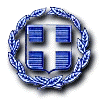 ΕΛΛΗΝΙΚΗ  ΔΗΜΟΚΡΑΤΙΑ                       Ρόδος  16/09/2020ΝΟΜΟΣ ΔΩΔΕΚΑΝΗΣΟΥ       		        ΔΗΜΟΣ  ΡΟΔΟΥ           		     Πρακτικό 16ο ΠΙΝΑΚΑΣ ΔΗΜΟΣΙΕΥΣΗΣ ΘΕΜΑΤΩΝ ΕΚΤΑΚΤΗΣ  ΔΙΑ ΠΕΡΙΦΟΡΑΣ ΣΥΝΕΔΡΙΑΣΗΣ  ΤΟΥ ΔΗΜΟΤΙΚΟΥ ΣΥΒΟΥΛΙΟΥ  15/09/2020ΟΙ ΜΑΡΤΥΡΕΣ :                                         	       Η ΕΝΕΡΓΗΣΑΣ ΤΗΝ       		ΤΟΙΧΟΚΟΛΛΗΣΗ	                                                                                                                                                                                                             Κυπρίλλη  Μαρία2)  Παπαγεωργίου Μαρία         ΘΕΜΑΑΡΙΘΜΟΣΑΠΟΦΑΣΗΣΨΗΦΟΦΟΡΙΑΈγκριση σύγκλισης του Δημοτικού Συμβουλίου με την  δια περιφοράς διαδικασία λόγω λήψης απόφασης επί θεμάτων επείγοντος χαρακτήρα.239/2020ΟΜΟΦΩΝΑ01.   Συμμετοχή του Δήμου Ρόδου στην Ευρωπαϊκή Εβδομάδα Κινητικότητας 2020, αρ. πρωτ. 2/45551/2020.                                     240/2020ΚΑΤΑ ΠΛΕΙΟΨΗΦΙΑΟρισμός  εκπροσώπου του Δήμου Ρόδου στις Τακτικές και Έκτακτες Γενικές Συνελεύσεις της Αναπτυξιακής Δωδεκανήσου ( ΑΝ.ΔΩ. Α.Ε.) για το έτος 2020.241/2020ΟΜΟΦΩΝΑΟρισμός εκπροσώπου του Δήμου Ρόδου στην Γενική Συνέλευση της εταιρείας          « ΔΕ.Ρ.Μ. Α.Ε.»242/2020ΟΜΟΦΩΝΑ